AgendaTasksHost:Attendees:TimeTopicPresenterOwnerTaskProjectDue Date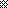 